Oświadczenie o kontynuacji tematu w jednostce przydzielonej przed skreśleniem/urlopem*Oświadczam, że pragnę kontynuować wybrany w roku ak…………/…..……….  temat pracy dyplomowej w ………………………………………………………………………………………………………………………….……………………………………….(nazwa jednostki dyplomowania) Temat pracy: ……………………..…………………………………………………………………………………………………………………………………………………………………………………………………………………………………………………………………………………………………Promotor pracy: …………………………………………………………………………………………………………………………………………………………………………………………..Podpis studenta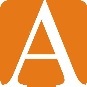 WYDZIAŁ ARCHITEKTURY POLITECHNIKA POZNAŃSKAPoznań, dnia……………………….r.………………………………………………...……………….…Imię i nazwisko……………………………………..……….…………….………Numer albumuArchitekturastacjonarne I stopnia/ II stopnia*Dziekanat Wydziału Architektury